              КАРАР                                                                ПОСТАНОВЛЕНИЕ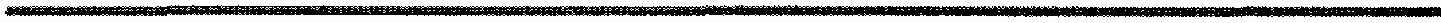      30 апрель 2021 йыл                     № 29-2                      30 апреля 2021 года  Об утверждении Порядка открытия и ведения лицевых счетов в администрации сельского поселения Акбулатовский сельсовет муниципального района Мишкинский район Республики БашкортостанВ соответствии со  статьей 220.1 Бюджетного кодекса Российской Федерации, Решения Совета сельского поселения Акбулатовский сельсовет муниципального района Мишкинский район Республики Башкортостан «Об утверждении положения о бюджетном процессе в сельском поселении  Камеевский сельсовет муниципального района Мишкинский район Республики Башкортостан» от 03.07.2010 г. № 254 (с изменениями), Администрация сельского поселения Акбулатовский сельсовет муниципального района Мишкинский район Республики Башкортостан, п о с т а н о в о л я е т:1. Утвердить Порядок открытия и ведения лицевых счетов администрации сельского поселения Акбулатовский сельсовет муниципального района Мишкинский район Республики Башкортостан согласно приложению, к настоящему распоряжению.2. Признать утратившим силу постановление Администрации сельского поселения Акбулатовский сельсовет муниципального района Мишкинский район Республики Башкортостан от 17.02.2011 г. № 13 «Об утверждении Порядка открытия и ведения лицевых счетов в сельском поселении Акбулатовский сельсовет».3. Настоящий приказ вступает в силу с 1 января 2021 года.4. Контроль за исполнением настоящего оставляю за собой.Глава сельского поселения                                                                  Ю.В. АндрееваБашšортостан Республикаhы Мишкº районы муниципаль районыныœ Аšбулат аулы советы ауыл билºìºhå Хакимиºòå 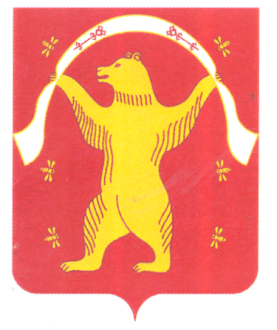 Администрация сельского поселения Акбулатовский сельсовет муниципального района Мишкинский район Республики Башкортостан